О внесении изменения в решение Думы города Когалымаот 14.12.2022 №204-ГДВ соответствии с частью 5 статьи 20 Федерального закона от 06.10.2003 №131-ФЗ «Об общих принципах организации местного самоуправления в Российской Федерации», Уставом города Когалыма, Дума города Когалыма РЕШИЛА:1. Внести в решение Думы города Когалыма от 14.12.2022 №204-ГД «О дополнительной мере социальной поддержки за счет средств бюджета города Когалыма» следующее изменение:1.1 пункт 1 изложить в следующей редакции:«1. Установить дополнительную меру социальной поддержки в городе Когалыме в виде единовременной выплаты в размере 200 000 (двести тысяч) рублей, проживающему в городе Когалыме, одному из членов семьи (супруге (супругу), детям, родителям), погибшего участника в специальной военной операции на территориях Украины, субъектов Российской Федерации Донецкой и Луганской Народных Республик, Херсонской и Запорожской областей.»2. Настоящее решение распространяет свое действие на правоотношения, возникшие с 01.01.20243.  Опубликовать настоящее решение в сетевом издании «Когалымский вестник»: KOGVESTI.RU.
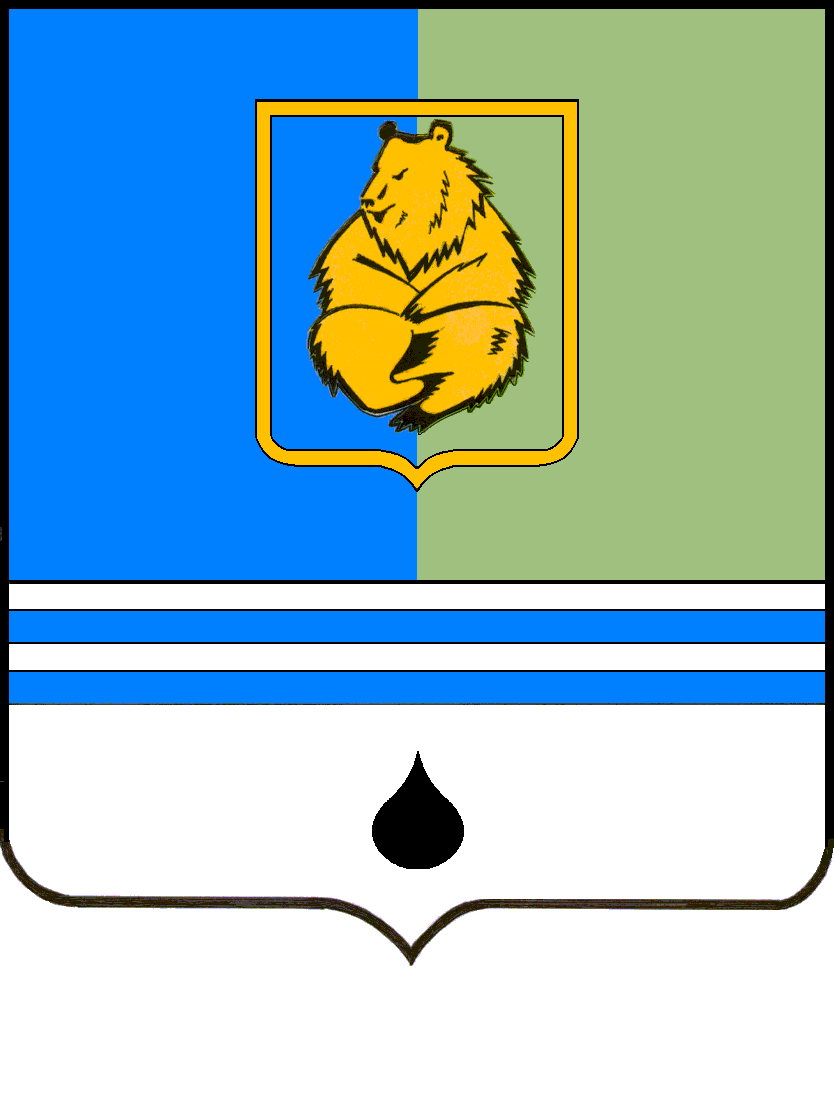 РЕШЕНИЕДУМЫ ГОРОДА КОГАЛЫМАХанты-Мансийского автономного округа – ЮгрыРЕШЕНИЕДУМЫ ГОРОДА КОГАЛЫМАХанты-Мансийского автономного округа – ЮгрыРЕШЕНИЕДУМЫ ГОРОДА КОГАЛЫМАХанты-Мансийского автономного округа – ЮгрыРЕШЕНИЕДУМЫ ГОРОДА КОГАЛЫМАХанты-Мансийского автономного округа – Югрыот [Дата документа]от [Дата документа]№ [Номер документа]№ [Номер документа]Председатель Думыгорода Когалыма[штамп ЭП подписывающего]   [штамп ЭП подписывающего]А.Ю. Говорищева